Le présent document contient les propositions suivantes:______________Conférence de Plénipotentiaires (PP-22)
Bucarest, 26 septembre – 14 octobre 2022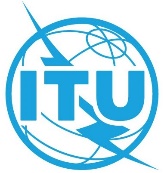 SÉANCE PLÉNIÈREDocument 82-F5 septembre 2022Original: anglaisGrèceGrècePROPOSITIONS POUR LES TRAVAUX DE LA CONFéRENCEPROPOSITIONS POUR LES TRAVAUX DE LA CONFéRENCEProjet de nouvelle Résolution [GRC-1]: Rôle des télécommunications/technologies de l'information et de la communication dans l'atténuation des effets des pandémies mondialesAddendum 1Projet de nouvelle Résolution [GRC-2]: Connecter à l'Internet les centres d'accueil de réfugiésAddendum 2